The Impact of Female Education on Fertility: Evidence from Malawi Universal Primary Education ProgramSupplementary MaterialsAppendixTable A.1 Summary Statistics of the PHCTable A.2 Balance TestTable A.3 First Stage Results: The Impact of the UPE Policy on Female Schooling Attainment Using Data of PHCTable A.4 The Impact of the UPE Policy on Rural Women’s Propensity of Completing Primary School and Some Secondary SchoolTable A.5 First Stage Results: The Impact of the UPE Policy on Male Schooling AttainmentTable A.6 The Impact of Female Education on Fertility Using Data of PHCTable A.7 The Impact of Female Education on Fertility in Various Specifications Using Data of PHCTable A.8 Placebo Tests Using Data of PHCTable A.9 The Impact of Female Education on Assortative Mating and Labor Market Participation (PHC)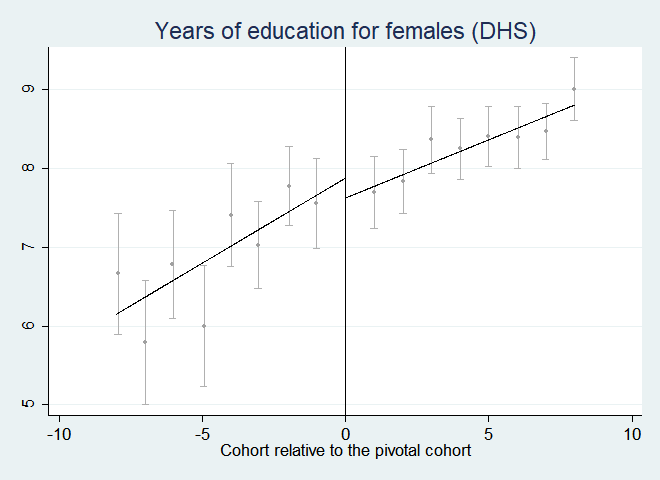 Figure A.1 Years of education for urban women 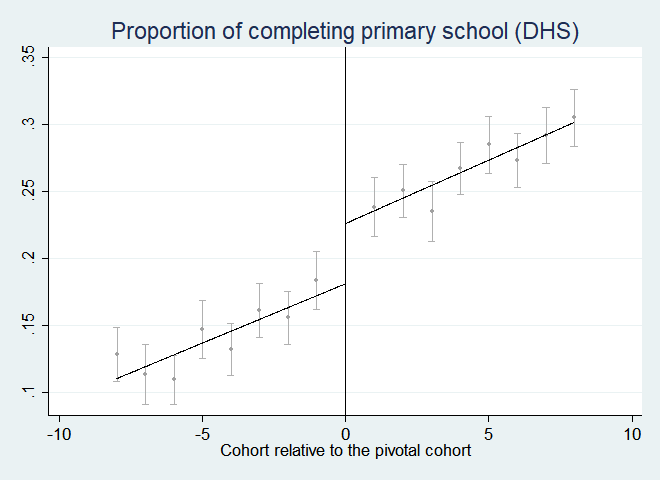 Figure A.2 Proportion of completing primary school 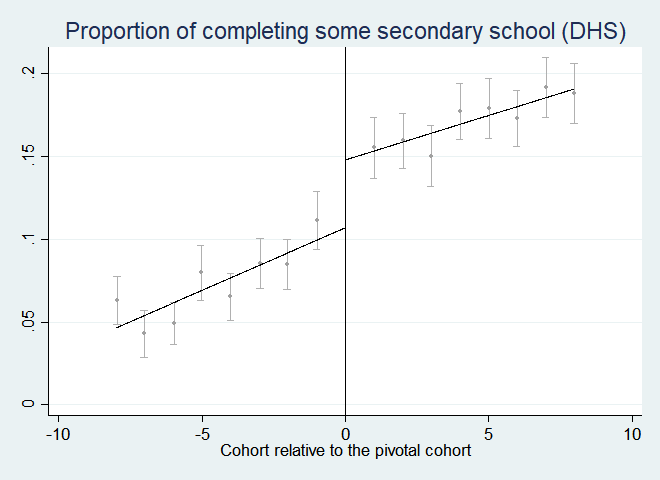 Figure A.3 Proportion of completing some secondary school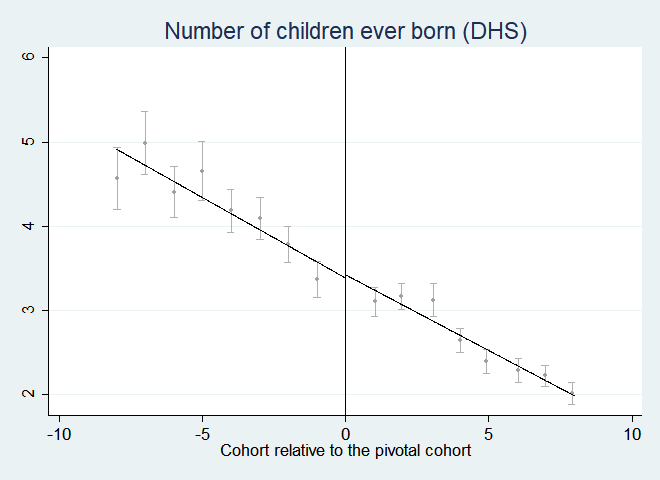 Figure A.4 Number of children ever born for urban women 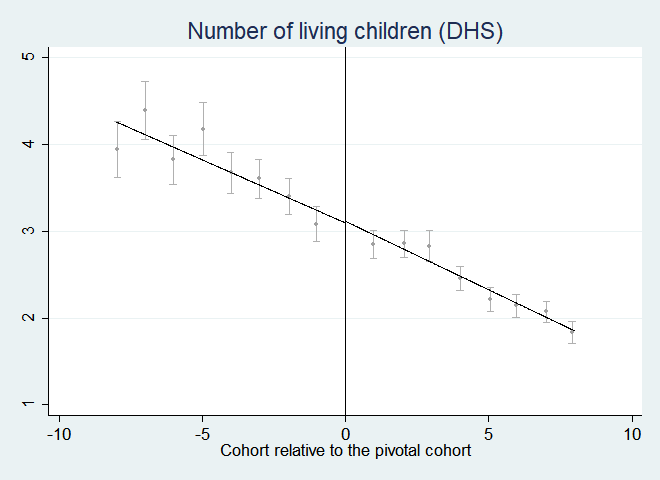 Figure A.5 Number of living children for urban women AllTreated group (Ages 10-15 in 1994)Control group (Ages 17-22 in 1994)Difference(2)-(3)(1)(2)(3)(4)Panel A: Predetermined VariableAge28.9426.1133.21-7.10***(3.89)(1.72)(1.77)Christian (=1 if religion is Christian, =0 otherwise)0.840.830.84-0.01***(0.37)(0.37)(0.36)Chewa (=1 if ethnicity is Chewa, =0 otherwise)0.330.320.34-0.02***(0.47)(0.47)(0.47)Lomwe (=1 if ethnicity is Lomwe, =0 otherwise)0.180.190.180.01*(0.39)(0.39)(0.38)Yao (=1 if ethnicity is Yao, =0 otherwise)0.130.140.120.02***(0.34)(0.35)(0.33)Tumbuka (=1 if ethnicity is Tumbuka, =0 otherwise)0.090.090.090.00*(0.28)(0.28)(0.29)Ngoni (=1 if ethnicity is Ngoni, =0 otherwise)0.120.120.120.00(0.32)(0.32)(0.32)Rural (=1 if living in rural areas, =0 otherwise)0.840.830.85-0.02***(0.37)(0.37)(0.35)Panel B: Outcome VariableYears of Education4.885.324.231.09***(4.03)(3.98)(4.02)Number of children ever born3.513.804.59-1.78***(1.98)(1.46)(2.07)Number of total living children3.122.563.96-1.39***(1.76)(1.22)(1.68)Husband-wife age difference5.855.606.26-0.66***(5.83)(5.28)(6.58)Husband education6.326.625.890.73***(3.95)(3.97)(3.88)Labor market participation0.780.770.80-0.03***(0.41)(0.40)(0.42)Paid in cash0.140.130.15-0.02***(0.34)(0.33)(0.36)Occupation: professional/technical/managerial0.040.030.05-0.02***(0.19)(0.16)(0.22)Number of Observations106,29763,91342,384Notes: Standard deviations are reported in parentheses. ***, **, and * indicate significance at the 1, 5, and 10 percent levels.Notes: Standard deviations are reported in parentheses. ***, **, and * indicate significance at the 1, 5, and 10 percent levels.Notes: Standard deviations are reported in parentheses. ***, **, and * indicate significance at the 1, 5, and 10 percent levels.Notes: Standard deviations are reported in parentheses. ***, **, and * indicate significance at the 1, 5, and 10 percent levels.Notes: Standard deviations are reported in parentheses. ***, **, and * indicate significance at the 1, 5, and 10 percent levels.ChristianChristianChristianCCAPCCAPMuslimChewaLomweYaoTumbukaNgoni(1)(1)(1)(2)(2)(3)(4)(5)(6)(7)(8)Panel A: DHSPanel A: DHSPanel A: DHSPanel A: DHSPanel A: DHSPanel A: DHSPanel A: DHSPanel A: DHSPanel A: DHSPanel A: DHSPanel A: DHSPanel A: DHSUPE Policy0.0160.0160.0160.0010.0010.0010.017*-0.001-0.0040.003-0.021**(0.017)(0.017)(0.017)(0.012)(0.012)(0.008)(0.010)(0.010)(0.009)(0.006)(0.008)District FEYesYesYesYesYesYesYesYesYesYesYesObservations16,36716,36716,36716,36716,36716,36716,36716,36716,36716,36716,367Mean of Dep. Var0.610.610.610.140.140.130.310.190.130.100.12Panel B: PHCUPE Policy-0.008-0.008-0.008n/an/a0.008-0.004-0.0020.010*0.000-0.003(0.005)(0.005)(0.005)n/an/a(0.005)(0.004)(0.003)(0.004)(0.002)(0.004)District FEYesYesYesn/an/aYesYesYesYesYesYesObservations88,69988,69988,699n/an/a88,69988,69988,69988,69988,69988,699Mean of Dep. Var0.840.840.84n/an/a0.130.340.180.120.090.12Notes: Chewa, Yao, Lomwe, Tumbuka, and Ngoni are the five most populous ethnic groups in Malawi. UPE Policy = 1 if the person was born between 1979 and 1984, it is zero if the year of birth is between 1972 and 1977. The 1978 cohort is excluded because the extent to which those born in 1978 were affected by the UPE policy is uncertain. Standard errors reported in parentheses. Each specification controls for district fixed effects. Specifications in Panel A additionally control for year of survey fixed effects. ***, **, and * indicate significance at the 1, 5, and 10 percent levels.Notes: Chewa, Yao, Lomwe, Tumbuka, and Ngoni are the five most populous ethnic groups in Malawi. UPE Policy = 1 if the person was born between 1979 and 1984, it is zero if the year of birth is between 1972 and 1977. The 1978 cohort is excluded because the extent to which those born in 1978 were affected by the UPE policy is uncertain. Standard errors reported in parentheses. Each specification controls for district fixed effects. Specifications in Panel A additionally control for year of survey fixed effects. ***, **, and * indicate significance at the 1, 5, and 10 percent levels.Notes: Chewa, Yao, Lomwe, Tumbuka, and Ngoni are the five most populous ethnic groups in Malawi. UPE Policy = 1 if the person was born between 1979 and 1984, it is zero if the year of birth is between 1972 and 1977. The 1978 cohort is excluded because the extent to which those born in 1978 were affected by the UPE policy is uncertain. Standard errors reported in parentheses. Each specification controls for district fixed effects. Specifications in Panel A additionally control for year of survey fixed effects. ***, **, and * indicate significance at the 1, 5, and 10 percent levels.Notes: Chewa, Yao, Lomwe, Tumbuka, and Ngoni are the five most populous ethnic groups in Malawi. UPE Policy = 1 if the person was born between 1979 and 1984, it is zero if the year of birth is between 1972 and 1977. The 1978 cohort is excluded because the extent to which those born in 1978 were affected by the UPE policy is uncertain. Standard errors reported in parentheses. Each specification controls for district fixed effects. Specifications in Panel A additionally control for year of survey fixed effects. ***, **, and * indicate significance at the 1, 5, and 10 percent levels.Notes: Chewa, Yao, Lomwe, Tumbuka, and Ngoni are the five most populous ethnic groups in Malawi. UPE Policy = 1 if the person was born between 1979 and 1984, it is zero if the year of birth is between 1972 and 1977. The 1978 cohort is excluded because the extent to which those born in 1978 were affected by the UPE policy is uncertain. Standard errors reported in parentheses. Each specification controls for district fixed effects. Specifications in Panel A additionally control for year of survey fixed effects. ***, **, and * indicate significance at the 1, 5, and 10 percent levels.Notes: Chewa, Yao, Lomwe, Tumbuka, and Ngoni are the five most populous ethnic groups in Malawi. UPE Policy = 1 if the person was born between 1979 and 1984, it is zero if the year of birth is between 1972 and 1977. The 1978 cohort is excluded because the extent to which those born in 1978 were affected by the UPE policy is uncertain. Standard errors reported in parentheses. Each specification controls for district fixed effects. Specifications in Panel A additionally control for year of survey fixed effects. ***, **, and * indicate significance at the 1, 5, and 10 percent levels.Notes: Chewa, Yao, Lomwe, Tumbuka, and Ngoni are the five most populous ethnic groups in Malawi. UPE Policy = 1 if the person was born between 1979 and 1984, it is zero if the year of birth is between 1972 and 1977. The 1978 cohort is excluded because the extent to which those born in 1978 were affected by the UPE policy is uncertain. Standard errors reported in parentheses. Each specification controls for district fixed effects. Specifications in Panel A additionally control for year of survey fixed effects. ***, **, and * indicate significance at the 1, 5, and 10 percent levels.Notes: Chewa, Yao, Lomwe, Tumbuka, and Ngoni are the five most populous ethnic groups in Malawi. UPE Policy = 1 if the person was born between 1979 and 1984, it is zero if the year of birth is between 1972 and 1977. The 1978 cohort is excluded because the extent to which those born in 1978 were affected by the UPE policy is uncertain. Standard errors reported in parentheses. Each specification controls for district fixed effects. Specifications in Panel A additionally control for year of survey fixed effects. ***, **, and * indicate significance at the 1, 5, and 10 percent levels.Notes: Chewa, Yao, Lomwe, Tumbuka, and Ngoni are the five most populous ethnic groups in Malawi. UPE Policy = 1 if the person was born between 1979 and 1984, it is zero if the year of birth is between 1972 and 1977. The 1978 cohort is excluded because the extent to which those born in 1978 were affected by the UPE policy is uncertain. Standard errors reported in parentheses. Each specification controls for district fixed effects. Specifications in Panel A additionally control for year of survey fixed effects. ***, **, and * indicate significance at the 1, 5, and 10 percent levels.Notes: Chewa, Yao, Lomwe, Tumbuka, and Ngoni are the five most populous ethnic groups in Malawi. UPE Policy = 1 if the person was born between 1979 and 1984, it is zero if the year of birth is between 1972 and 1977. The 1978 cohort is excluded because the extent to which those born in 1978 were affected by the UPE policy is uncertain. Standard errors reported in parentheses. Each specification controls for district fixed effects. Specifications in Panel A additionally control for year of survey fixed effects. ***, **, and * indicate significance at the 1, 5, and 10 percent levels.Notes: Chewa, Yao, Lomwe, Tumbuka, and Ngoni are the five most populous ethnic groups in Malawi. UPE Policy = 1 if the person was born between 1979 and 1984, it is zero if the year of birth is between 1972 and 1977. The 1978 cohort is excluded because the extent to which those born in 1978 were affected by the UPE policy is uncertain. Standard errors reported in parentheses. Each specification controls for district fixed effects. Specifications in Panel A additionally control for year of survey fixed effects. ***, **, and * indicate significance at the 1, 5, and 10 percent levels.Notes: Chewa, Yao, Lomwe, Tumbuka, and Ngoni are the five most populous ethnic groups in Malawi. UPE Policy = 1 if the person was born between 1979 and 1984, it is zero if the year of birth is between 1972 and 1977. The 1978 cohort is excluded because the extent to which those born in 1978 were affected by the UPE policy is uncertain. Standard errors reported in parentheses. Each specification controls for district fixed effects. Specifications in Panel A additionally control for year of survey fixed effects. ***, **, and * indicate significance at the 1, 5, and 10 percent levels.AllRuralUrbanAllRuralUrban(1)(2)(3)(4)(5)(6)UPE Policy0.292***0.328***0.1170.310***0.331***0.158(0.075)(0.073)(0.150)(0.065)(0.068)(0.132)ControlsNoNoNoYesYesYesDistrict FEYesYesYesYesYesYesFirst Stage F-stat15.1820.390.6123.0524.041.43Observations106,29788,69916,910106,29788,69916,910Mean of Dep. Var4.884.267.964.884.267.96Notes: UPE Policy = 1 if the person was born between 1979 and 1984, it is zero if the year of birth is between 1972 and 1977.  The 1978 cohort is excluded because the extent to which those born in 1978 were affected by the UPE policy is uncertain. Standard errors are clustered at the district-by-birth cohort level and reported in parentheses. Individual controls include religion, ethnicity. Each specification controls for district fixed effects and year of survey fixed effects. ***, **, and * indicate significance at the 1, 5, and 10 percent levels.Notes: UPE Policy = 1 if the person was born between 1979 and 1984, it is zero if the year of birth is between 1972 and 1977.  The 1978 cohort is excluded because the extent to which those born in 1978 were affected by the UPE policy is uncertain. Standard errors are clustered at the district-by-birth cohort level and reported in parentheses. Individual controls include religion, ethnicity. Each specification controls for district fixed effects and year of survey fixed effects. ***, **, and * indicate significance at the 1, 5, and 10 percent levels.Notes: UPE Policy = 1 if the person was born between 1979 and 1984, it is zero if the year of birth is between 1972 and 1977.  The 1978 cohort is excluded because the extent to which those born in 1978 were affected by the UPE policy is uncertain. Standard errors are clustered at the district-by-birth cohort level and reported in parentheses. Individual controls include religion, ethnicity. Each specification controls for district fixed effects and year of survey fixed effects. ***, **, and * indicate significance at the 1, 5, and 10 percent levels.Notes: UPE Policy = 1 if the person was born between 1979 and 1984, it is zero if the year of birth is between 1972 and 1977.  The 1978 cohort is excluded because the extent to which those born in 1978 were affected by the UPE policy is uncertain. Standard errors are clustered at the district-by-birth cohort level and reported in parentheses. Individual controls include religion, ethnicity. Each specification controls for district fixed effects and year of survey fixed effects. ***, **, and * indicate significance at the 1, 5, and 10 percent levels.Notes: UPE Policy = 1 if the person was born between 1979 and 1984, it is zero if the year of birth is between 1972 and 1977.  The 1978 cohort is excluded because the extent to which those born in 1978 were affected by the UPE policy is uncertain. Standard errors are clustered at the district-by-birth cohort level and reported in parentheses. Individual controls include religion, ethnicity. Each specification controls for district fixed effects and year of survey fixed effects. ***, **, and * indicate significance at the 1, 5, and 10 percent levels.Notes: UPE Policy = 1 if the person was born between 1979 and 1984, it is zero if the year of birth is between 1972 and 1977.  The 1978 cohort is excluded because the extent to which those born in 1978 were affected by the UPE policy is uncertain. Standard errors are clustered at the district-by-birth cohort level and reported in parentheses. Individual controls include religion, ethnicity. Each specification controls for district fixed effects and year of survey fixed effects. ***, **, and * indicate significance at the 1, 5, and 10 percent levels.Notes: UPE Policy = 1 if the person was born between 1979 and 1984, it is zero if the year of birth is between 1972 and 1977.  The 1978 cohort is excluded because the extent to which those born in 1978 were affected by the UPE policy is uncertain. Standard errors are clustered at the district-by-birth cohort level and reported in parentheses. Individual controls include religion, ethnicity. Each specification controls for district fixed effects and year of survey fixed effects. ***, **, and * indicate significance at the 1, 5, and 10 percent levels.DHSDHSPHCPHCPrimary school completionSome secondary school completionPrimary school completionSome secondary school completion(1)(2)(3)(4)UPE Policy0.040***0.038***0.041***0.030***(0.011)(0.012)(0.007)(0.005)District FEYesYesYesYesFirst Stage F-stat9.709.0231.0732.29Observations16,36716,36788,51888,518R-squared0.0920.0750.0640.032Mean of Dep. Var0.150.080.220.12Notes: UPE Policy = 1 if the person was born between 1979 and 1984, it is zero if the year of birth is between 1972 and 1977. The 1978 cohort is excluded because the extent to which those born in 1978 were affected by the UPE policy is uncertain. Standard errors are clustered at the district-by-birth cohort level and reported in parentheses. Individual controls include religion, ethnicity. Each specification controls for district fixed effects and year of survey fixed effects. ***, **, and * indicate significance at the 1, 5, and 10 percent levels.Notes: UPE Policy = 1 if the person was born between 1979 and 1984, it is zero if the year of birth is between 1972 and 1977. The 1978 cohort is excluded because the extent to which those born in 1978 were affected by the UPE policy is uncertain. Standard errors are clustered at the district-by-birth cohort level and reported in parentheses. Individual controls include religion, ethnicity. Each specification controls for district fixed effects and year of survey fixed effects. ***, **, and * indicate significance at the 1, 5, and 10 percent levels.Notes: UPE Policy = 1 if the person was born between 1979 and 1984, it is zero if the year of birth is between 1972 and 1977. The 1978 cohort is excluded because the extent to which those born in 1978 were affected by the UPE policy is uncertain. Standard errors are clustered at the district-by-birth cohort level and reported in parentheses. Individual controls include religion, ethnicity. Each specification controls for district fixed effects and year of survey fixed effects. ***, **, and * indicate significance at the 1, 5, and 10 percent levels.Notes: UPE Policy = 1 if the person was born between 1979 and 1984, it is zero if the year of birth is between 1972 and 1977. The 1978 cohort is excluded because the extent to which those born in 1978 were affected by the UPE policy is uncertain. Standard errors are clustered at the district-by-birth cohort level and reported in parentheses. Individual controls include religion, ethnicity. Each specification controls for district fixed effects and year of survey fixed effects. ***, **, and * indicate significance at the 1, 5, and 10 percent levels.Notes: UPE Policy = 1 if the person was born between 1979 and 1984, it is zero if the year of birth is between 1972 and 1977. The 1978 cohort is excluded because the extent to which those born in 1978 were affected by the UPE policy is uncertain. Standard errors are clustered at the district-by-birth cohort level and reported in parentheses. Individual controls include religion, ethnicity. Each specification controls for district fixed effects and year of survey fixed effects. ***, **, and * indicate significance at the 1, 5, and 10 percent levels.Notes: UPE Policy = 1 if the person was born between 1979 and 1984, it is zero if the year of birth is between 1972 and 1977. The 1978 cohort is excluded because the extent to which those born in 1978 were affected by the UPE policy is uncertain. Standard errors are clustered at the district-by-birth cohort level and reported in parentheses. Individual controls include religion, ethnicity. Each specification controls for district fixed effects and year of survey fixed effects. ***, **, and * indicate significance at the 1, 5, and 10 percent levels.DHSPHCUPE Policy0.124-0.007(0.139)(0.066)District FEYesYesFirst Stage F-stat0.800.01Observations5,00390,897R-squared0.1590.161Notes: UPE Policy = 1 if the person was born between 1979 and 1984, it is zero if the year of birth is between 1972 and 1977. The 1978 cohort is excluded because the extent to which those born in 1978 were affected by the UPE policy is uncertain. Standard errors are clustered at the district-by-birth cohort level and reported in parentheses. Individual controls include religion, ethnicity. Each specification controls for district fixed effects and year of survey fixed effects. ***, **, and * indicate significance at the 1, 5, and 10 percent levels.Notes: UPE Policy = 1 if the person was born between 1979 and 1984, it is zero if the year of birth is between 1972 and 1977. The 1978 cohort is excluded because the extent to which those born in 1978 were affected by the UPE policy is uncertain. Standard errors are clustered at the district-by-birth cohort level and reported in parentheses. Individual controls include religion, ethnicity. Each specification controls for district fixed effects and year of survey fixed effects. ***, **, and * indicate significance at the 1, 5, and 10 percent levels.Notes: UPE Policy = 1 if the person was born between 1979 and 1984, it is zero if the year of birth is between 1972 and 1977. The 1978 cohort is excluded because the extent to which those born in 1978 were affected by the UPE policy is uncertain. Standard errors are clustered at the district-by-birth cohort level and reported in parentheses. Individual controls include religion, ethnicity. Each specification controls for district fixed effects and year of survey fixed effects. ***, **, and * indicate significance at the 1, 5, and 10 percent levels.Number of Children Ever BornNumber of Children Ever BornNumber of Children Ever BornNumber of Living ChildrenNumber of Living ChildrenNumber of Living ChildrenOLSReduced Form2SLSOLSReduced Form2SLS(1)(2)(3)(4)(5)(6)Education-0.101***-0.497***-0.063***-0.342***(0.002)(0.120)(0.001)(0.097)UPE Policy-0.163***-0.114***(0.029)(0.026)District FEYesYesYesYesYesYesObservations88,69988,69988,69988,69988,69988,699First Stage F-stat24.0424.04Effective First Stage F-stat24.0424.04Anderson-Rubin confidence interval[-0.86,-0.31][-0.78,-0.27]Mean of Dep. Var4.764.764.764.064.064.06Notes: Education refers to the respondent’s years of schooling. UPE Policy = 1 if the person was born between 1979 and 1984, it is zero if the year of birth is between 1972 and 1977. The 1978 cohort is excluded because the extent to which those born in 1978 were affected by the UPE policy is uncertain. Standard errors are clustered at the district-by-birth cohort level and reported in parentheses. Individual controls include religion, ethnicity. Each specification controls for district fixed effects and year of survey fixed effects. ***, **, and * indicate significance at the 1, 5, and 10 percent levels.Notes: Education refers to the respondent’s years of schooling. UPE Policy = 1 if the person was born between 1979 and 1984, it is zero if the year of birth is between 1972 and 1977. The 1978 cohort is excluded because the extent to which those born in 1978 were affected by the UPE policy is uncertain. Standard errors are clustered at the district-by-birth cohort level and reported in parentheses. Individual controls include religion, ethnicity. Each specification controls for district fixed effects and year of survey fixed effects. ***, **, and * indicate significance at the 1, 5, and 10 percent levels.Notes: Education refers to the respondent’s years of schooling. UPE Policy = 1 if the person was born between 1979 and 1984, it is zero if the year of birth is between 1972 and 1977. The 1978 cohort is excluded because the extent to which those born in 1978 were affected by the UPE policy is uncertain. Standard errors are clustered at the district-by-birth cohort level and reported in parentheses. Individual controls include religion, ethnicity. Each specification controls for district fixed effects and year of survey fixed effects. ***, **, and * indicate significance at the 1, 5, and 10 percent levels.Notes: Education refers to the respondent’s years of schooling. UPE Policy = 1 if the person was born between 1979 and 1984, it is zero if the year of birth is between 1972 and 1977. The 1978 cohort is excluded because the extent to which those born in 1978 were affected by the UPE policy is uncertain. Standard errors are clustered at the district-by-birth cohort level and reported in parentheses. Individual controls include religion, ethnicity. Each specification controls for district fixed effects and year of survey fixed effects. ***, **, and * indicate significance at the 1, 5, and 10 percent levels.Notes: Education refers to the respondent’s years of schooling. UPE Policy = 1 if the person was born between 1979 and 1984, it is zero if the year of birth is between 1972 and 1977. The 1978 cohort is excluded because the extent to which those born in 1978 were affected by the UPE policy is uncertain. Standard errors are clustered at the district-by-birth cohort level and reported in parentheses. Individual controls include religion, ethnicity. Each specification controls for district fixed effects and year of survey fixed effects. ***, **, and * indicate significance at the 1, 5, and 10 percent levels.Notes: Education refers to the respondent’s years of schooling. UPE Policy = 1 if the person was born between 1979 and 1984, it is zero if the year of birth is between 1972 and 1977. The 1978 cohort is excluded because the extent to which those born in 1978 were affected by the UPE policy is uncertain. Standard errors are clustered at the district-by-birth cohort level and reported in parentheses. Individual controls include religion, ethnicity. Each specification controls for district fixed effects and year of survey fixed effects. ***, **, and * indicate significance at the 1, 5, and 10 percent levels.Notes: Education refers to the respondent’s years of schooling. UPE Policy = 1 if the person was born between 1979 and 1984, it is zero if the year of birth is between 1972 and 1977. The 1978 cohort is excluded because the extent to which those born in 1978 were affected by the UPE policy is uncertain. Standard errors are clustered at the district-by-birth cohort level and reported in parentheses. Individual controls include religion, ethnicity. Each specification controls for district fixed effects and year of survey fixed effects. ***, **, and * indicate significance at the 1, 5, and 10 percent levels.BaselineInclude cohorts aged 16 as treatment groupInclude cohorts aged 16 as treatment groupExclude cohorts aged 15 and 16Quadratic function Bandwidth=8Bandwidth=7 Bandwidth=5Bandwidth=4SE clustered at birth cohort level(1)(2)(3)(3)(4)(5)(6)(7)(8)(9)Panel A: Number of children ever bornPanel A: Number of children ever bornPanel A: Number of children ever bornPanel A: Number of children ever bornPanel A: Number of children ever bornPanel A: Number of children ever bornPanel A: Number of children ever bornPanel A: Number of children ever bornPanel A: Number of children ever bornPanel A: Number of children ever bornPanel A: Number of children ever bornPanel A: Number of children ever bornEducation-0.497***-0.407***-0.591***-0.591***-0.341**-0.389***-0.365***-0.569***-0.378***-0.497***(0.120)(0.073)(0.190)(0.190)(0.163)(0.071)(0.083)(0.170)(0.113)(0.141)District FEYesYesYesYesYesYesYesYesYesYesObservations88,69988,77978,03878,03888,699116,738101,42073,56856,95088,699First Stage F-stat24.0453.0711.6711.678.14158.9137.4014.1417.4722.08Panel B: Number of living childrenPanel B: Number of living childrenPanel B: Number of living childrenPanel B: Number of living childrenPanel B: Number of living childrenPanel B: Number of living childrenPanel B: Number of living childrenPanel B: Number of living childrenPanel B: Number of living childrenPanel B: Number of living childrenPanel B: Number of living childrenPanel B: Number of living childrenEducation-0.342***-0.264***-0.446***-0.446***-0.125-0.325***-0.281***-0.317***-0.245***-0.342***(0.097)(0.053)(0.168)(0.168)(0.102)(0.065)(0.073)(0.115)(0.089)(0.112)District FEYesYesYesYesYesYesYesYesYesYesObservations88,69988,77978,03878,03888,699111,425101,42073,56856,95088,699First Stage F-stat24.0453.0711.6711.678.14156.1537.4014.1417.4722.08Notes: Education refers to the respondent’s years of schooling. Standard errors are clustered at the district-by-birth cohort level and reported in parentheses. Individual controls include religion, ethnicity. Each specification controls for district fixed effects and year of survey fixed effects. ***, **, and * indicate significance at the 1, 5, and 10 percent levels.Notes: Education refers to the respondent’s years of schooling. Standard errors are clustered at the district-by-birth cohort level and reported in parentheses. Individual controls include religion, ethnicity. Each specification controls for district fixed effects and year of survey fixed effects. ***, **, and * indicate significance at the 1, 5, and 10 percent levels.Notes: Education refers to the respondent’s years of schooling. Standard errors are clustered at the district-by-birth cohort level and reported in parentheses. Individual controls include religion, ethnicity. Each specification controls for district fixed effects and year of survey fixed effects. ***, **, and * indicate significance at the 1, 5, and 10 percent levels.Notes: Education refers to the respondent’s years of schooling. Standard errors are clustered at the district-by-birth cohort level and reported in parentheses. Individual controls include religion, ethnicity. Each specification controls for district fixed effects and year of survey fixed effects. ***, **, and * indicate significance at the 1, 5, and 10 percent levels.Notes: Education refers to the respondent’s years of schooling. Standard errors are clustered at the district-by-birth cohort level and reported in parentheses. Individual controls include religion, ethnicity. Each specification controls for district fixed effects and year of survey fixed effects. ***, **, and * indicate significance at the 1, 5, and 10 percent levels.Notes: Education refers to the respondent’s years of schooling. Standard errors are clustered at the district-by-birth cohort level and reported in parentheses. Individual controls include religion, ethnicity. Each specification controls for district fixed effects and year of survey fixed effects. ***, **, and * indicate significance at the 1, 5, and 10 percent levels.Notes: Education refers to the respondent’s years of schooling. Standard errors are clustered at the district-by-birth cohort level and reported in parentheses. Individual controls include religion, ethnicity. Each specification controls for district fixed effects and year of survey fixed effects. ***, **, and * indicate significance at the 1, 5, and 10 percent levels.Notes: Education refers to the respondent’s years of schooling. Standard errors are clustered at the district-by-birth cohort level and reported in parentheses. Individual controls include religion, ethnicity. Each specification controls for district fixed effects and year of survey fixed effects. ***, **, and * indicate significance at the 1, 5, and 10 percent levels.Notes: Education refers to the respondent’s years of schooling. Standard errors are clustered at the district-by-birth cohort level and reported in parentheses. Individual controls include religion, ethnicity. Each specification controls for district fixed effects and year of survey fixed effects. ***, **, and * indicate significance at the 1, 5, and 10 percent levels.Notes: Education refers to the respondent’s years of schooling. Standard errors are clustered at the district-by-birth cohort level and reported in parentheses. Individual controls include religion, ethnicity. Each specification controls for district fixed effects and year of survey fixed effects. ***, **, and * indicate significance at the 1, 5, and 10 percent levels.Notes: Education refers to the respondent’s years of schooling. Standard errors are clustered at the district-by-birth cohort level and reported in parentheses. Individual controls include religion, ethnicity. Each specification controls for district fixed effects and year of survey fixed effects. ***, **, and * indicate significance at the 1, 5, and 10 percent levels.Notes: Education refers to the respondent’s years of schooling. Standard errors are clustered at the district-by-birth cohort level and reported in parentheses. Individual controls include religion, ethnicity. Each specification controls for district fixed effects and year of survey fixed effects. ***, **, and * indicate significance at the 1, 5, and 10 percent levels.2 years back3 years back4 years back2 years forward3 years forward4 years forward(1)(2)(3)(4)(5)(6)Panel A: Number of children ever born Panel A: Number of children ever born Panel A: Number of children ever born Panel A: Number of children ever born Panel A: Number of children ever born Panel A: Number of children ever born Panel A: Number of children ever born Placebo reform0.0240.0530.059-0.0020.0170.041**(0.032)(0.035)(0.036)(0.022)(0.019)(0.018)District FEYesYesYesYesYesYesObservations77,96074,06369,97194,56195,68796,889Panel B: Number of children living childrenPanel B: Number of children living childrenPanel B: Number of children living childrenPanel B: Number of children living childrenPanel B: Number of children living childrenPanel B: Number of children living childrenPanel B: Number of children living childrenPlacebo reform0.0130.013-0.016-0.029-0.0160.002(0.027)(0.030)(0.029)(0.020)(0.018)(0.017)District FEYesYesYesYesYesYesObservations77,96074,06369,97194,56195,68796,889Notes:  The estimates presented in Table A.8 are derived from a reduced-form specification. This approach was used to assess the impact of the policy by shifting the year of the reform both backwards and forwards, while keeping the number of cohorts before and after the pivotal cohorts consistent with the baseline analysis. In the placebo tests conducted in columns (1) to (3), the treated cohorts identified in the baseline analysis are not excluded.  Each column represents a different hypothetical scenario, with the year of the reform moved backward and forward by 2, 3, and 4 years respectively. These different scenarios may have led to variations in the available data, causing the number of observations to differ for each placebo test. Standard errors are clustered at the district-by-birth cohort level and reported in parentheses. Individual controls include religion, ethnicity. Each specification controls for district fixed effects and year of survey fixed effects. ***, **, and * indicate significance at the 1, 5, and 10 percent levels.Notes:  The estimates presented in Table A.8 are derived from a reduced-form specification. This approach was used to assess the impact of the policy by shifting the year of the reform both backwards and forwards, while keeping the number of cohorts before and after the pivotal cohorts consistent with the baseline analysis. In the placebo tests conducted in columns (1) to (3), the treated cohorts identified in the baseline analysis are not excluded.  Each column represents a different hypothetical scenario, with the year of the reform moved backward and forward by 2, 3, and 4 years respectively. These different scenarios may have led to variations in the available data, causing the number of observations to differ for each placebo test. Standard errors are clustered at the district-by-birth cohort level and reported in parentheses. Individual controls include religion, ethnicity. Each specification controls for district fixed effects and year of survey fixed effects. ***, **, and * indicate significance at the 1, 5, and 10 percent levels.Notes:  The estimates presented in Table A.8 are derived from a reduced-form specification. This approach was used to assess the impact of the policy by shifting the year of the reform both backwards and forwards, while keeping the number of cohorts before and after the pivotal cohorts consistent with the baseline analysis. In the placebo tests conducted in columns (1) to (3), the treated cohorts identified in the baseline analysis are not excluded.  Each column represents a different hypothetical scenario, with the year of the reform moved backward and forward by 2, 3, and 4 years respectively. These different scenarios may have led to variations in the available data, causing the number of observations to differ for each placebo test. Standard errors are clustered at the district-by-birth cohort level and reported in parentheses. Individual controls include religion, ethnicity. Each specification controls for district fixed effects and year of survey fixed effects. ***, **, and * indicate significance at the 1, 5, and 10 percent levels.Notes:  The estimates presented in Table A.8 are derived from a reduced-form specification. This approach was used to assess the impact of the policy by shifting the year of the reform both backwards and forwards, while keeping the number of cohorts before and after the pivotal cohorts consistent with the baseline analysis. In the placebo tests conducted in columns (1) to (3), the treated cohorts identified in the baseline analysis are not excluded.  Each column represents a different hypothetical scenario, with the year of the reform moved backward and forward by 2, 3, and 4 years respectively. These different scenarios may have led to variations in the available data, causing the number of observations to differ for each placebo test. Standard errors are clustered at the district-by-birth cohort level and reported in parentheses. Individual controls include religion, ethnicity. Each specification controls for district fixed effects and year of survey fixed effects. ***, **, and * indicate significance at the 1, 5, and 10 percent levels.Notes:  The estimates presented in Table A.8 are derived from a reduced-form specification. This approach was used to assess the impact of the policy by shifting the year of the reform both backwards and forwards, while keeping the number of cohorts before and after the pivotal cohorts consistent with the baseline analysis. In the placebo tests conducted in columns (1) to (3), the treated cohorts identified in the baseline analysis are not excluded.  Each column represents a different hypothetical scenario, with the year of the reform moved backward and forward by 2, 3, and 4 years respectively. These different scenarios may have led to variations in the available data, causing the number of observations to differ for each placebo test. Standard errors are clustered at the district-by-birth cohort level and reported in parentheses. Individual controls include religion, ethnicity. Each specification controls for district fixed effects and year of survey fixed effects. ***, **, and * indicate significance at the 1, 5, and 10 percent levels.Notes:  The estimates presented in Table A.8 are derived from a reduced-form specification. This approach was used to assess the impact of the policy by shifting the year of the reform both backwards and forwards, while keeping the number of cohorts before and after the pivotal cohorts consistent with the baseline analysis. In the placebo tests conducted in columns (1) to (3), the treated cohorts identified in the baseline analysis are not excluded.  Each column represents a different hypothetical scenario, with the year of the reform moved backward and forward by 2, 3, and 4 years respectively. These different scenarios may have led to variations in the available data, causing the number of observations to differ for each placebo test. Standard errors are clustered at the district-by-birth cohort level and reported in parentheses. Individual controls include religion, ethnicity. Each specification controls for district fixed effects and year of survey fixed effects. ***, **, and * indicate significance at the 1, 5, and 10 percent levels.Notes:  The estimates presented in Table A.8 are derived from a reduced-form specification. This approach was used to assess the impact of the policy by shifting the year of the reform both backwards and forwards, while keeping the number of cohorts before and after the pivotal cohorts consistent with the baseline analysis. In the placebo tests conducted in columns (1) to (3), the treated cohorts identified in the baseline analysis are not excluded.  Each column represents a different hypothetical scenario, with the year of the reform moved backward and forward by 2, 3, and 4 years respectively. These different scenarios may have led to variations in the available data, causing the number of observations to differ for each placebo test. Standard errors are clustered at the district-by-birth cohort level and reported in parentheses. Individual controls include religion, ethnicity. Each specification controls for district fixed effects and year of survey fixed effects. ***, **, and * indicate significance at the 1, 5, and 10 percent levels.Husband educationHusband educationHusband educationHusband educationAge difference between husband and wifeAge difference between husband and wifeAge difference between husband and wifeAge difference between husband and wifeLabor market participationLabor market participationLabor market participationLabor market participationPaid in cashPaid in cashPaid in cashPaid in cashOccupation: professional/technical/managerialOccupation: professional/technical/managerialOccupation: professional/technical/managerialOccupation: professional/technical/managerialOLSOLS2SLS2SLSOLSOLS2SLS2SLSOLSOLS2SLS2SLSOLSOLS2SLS2SLSOLSOLS2SLS2SLS(1)(1)(2)(2)(3)(3)(4)(4)(5)(5)(6)(6)(7)(7)(8)(8)(9)(9)(10)(10)Education0.234***0.234***0.596***0.596***-0.525***-0.525***-1.400***-1.400***-0.001-0.001-0.003-0.003-0.000-0.000-0.001-0.001-0.003-0.003-0.006-0.006(0.071)(0.071)(0.156)(0.156)(0.111)(0.111)(0.364)(0.364)(0.006)(0.006)(0.017)(0.017)(0.006)(0.006)(0.014)(0.014)(0.003)(0.003)(0.008)(0.008)District FEYesYesYesYesYesYesYesYesYesYesYesYesYesYesYesYesYesYesYesYesObservations59,69259,69259,69259,69269,07569,07569,07569,07588,69988,69988,69988,69952,20052,20052,20052,20051,89451,89451,89451,894First Stage F-stat31.4231.4228.2128.2124.0424.0428.2428.2429.4929.49Mean of Dep. Var.5.245.245.245.246.336.336.336.330.810.810.810.810.110.110.110.110.030.030.030.03Notes: Education refers to the respondent’s years of schooling. Standard errors are clustered at the district-by-birth cohort level and reported in parentheses. Individual controls include religion, ethnicity. Each specification controls for district fixed effects, and year of survey fixed effects. ***, **, and * indicate significance at the 1, 5, and 10 percent levels.Notes: Education refers to the respondent’s years of schooling. Standard errors are clustered at the district-by-birth cohort level and reported in parentheses. Individual controls include religion, ethnicity. Each specification controls for district fixed effects, and year of survey fixed effects. ***, **, and * indicate significance at the 1, 5, and 10 percent levels.Notes: Education refers to the respondent’s years of schooling. Standard errors are clustered at the district-by-birth cohort level and reported in parentheses. Individual controls include religion, ethnicity. Each specification controls for district fixed effects, and year of survey fixed effects. ***, **, and * indicate significance at the 1, 5, and 10 percent levels.Notes: Education refers to the respondent’s years of schooling. Standard errors are clustered at the district-by-birth cohort level and reported in parentheses. Individual controls include religion, ethnicity. Each specification controls for district fixed effects, and year of survey fixed effects. ***, **, and * indicate significance at the 1, 5, and 10 percent levels.Notes: Education refers to the respondent’s years of schooling. Standard errors are clustered at the district-by-birth cohort level and reported in parentheses. Individual controls include religion, ethnicity. Each specification controls for district fixed effects, and year of survey fixed effects. ***, **, and * indicate significance at the 1, 5, and 10 percent levels.Notes: Education refers to the respondent’s years of schooling. Standard errors are clustered at the district-by-birth cohort level and reported in parentheses. Individual controls include religion, ethnicity. Each specification controls for district fixed effects, and year of survey fixed effects. ***, **, and * indicate significance at the 1, 5, and 10 percent levels.Notes: Education refers to the respondent’s years of schooling. Standard errors are clustered at the district-by-birth cohort level and reported in parentheses. Individual controls include religion, ethnicity. Each specification controls for district fixed effects, and year of survey fixed effects. ***, **, and * indicate significance at the 1, 5, and 10 percent levels.Notes: Education refers to the respondent’s years of schooling. Standard errors are clustered at the district-by-birth cohort level and reported in parentheses. Individual controls include religion, ethnicity. Each specification controls for district fixed effects, and year of survey fixed effects. ***, **, and * indicate significance at the 1, 5, and 10 percent levels.Notes: Education refers to the respondent’s years of schooling. Standard errors are clustered at the district-by-birth cohort level and reported in parentheses. Individual controls include religion, ethnicity. Each specification controls for district fixed effects, and year of survey fixed effects. ***, **, and * indicate significance at the 1, 5, and 10 percent levels.Notes: Education refers to the respondent’s years of schooling. Standard errors are clustered at the district-by-birth cohort level and reported in parentheses. Individual controls include religion, ethnicity. Each specification controls for district fixed effects, and year of survey fixed effects. ***, **, and * indicate significance at the 1, 5, and 10 percent levels.Notes: Education refers to the respondent’s years of schooling. Standard errors are clustered at the district-by-birth cohort level and reported in parentheses. Individual controls include religion, ethnicity. Each specification controls for district fixed effects, and year of survey fixed effects. ***, **, and * indicate significance at the 1, 5, and 10 percent levels.Notes: Education refers to the respondent’s years of schooling. Standard errors are clustered at the district-by-birth cohort level and reported in parentheses. Individual controls include religion, ethnicity. Each specification controls for district fixed effects, and year of survey fixed effects. ***, **, and * indicate significance at the 1, 5, and 10 percent levels.Notes: Education refers to the respondent’s years of schooling. Standard errors are clustered at the district-by-birth cohort level and reported in parentheses. Individual controls include religion, ethnicity. Each specification controls for district fixed effects, and year of survey fixed effects. ***, **, and * indicate significance at the 1, 5, and 10 percent levels.Notes: Education refers to the respondent’s years of schooling. Standard errors are clustered at the district-by-birth cohort level and reported in parentheses. Individual controls include religion, ethnicity. Each specification controls for district fixed effects, and year of survey fixed effects. ***, **, and * indicate significance at the 1, 5, and 10 percent levels.Notes: Education refers to the respondent’s years of schooling. Standard errors are clustered at the district-by-birth cohort level and reported in parentheses. Individual controls include religion, ethnicity. Each specification controls for district fixed effects, and year of survey fixed effects. ***, **, and * indicate significance at the 1, 5, and 10 percent levels.Notes: Education refers to the respondent’s years of schooling. Standard errors are clustered at the district-by-birth cohort level and reported in parentheses. Individual controls include religion, ethnicity. Each specification controls for district fixed effects, and year of survey fixed effects. ***, **, and * indicate significance at the 1, 5, and 10 percent levels.Notes: Education refers to the respondent’s years of schooling. Standard errors are clustered at the district-by-birth cohort level and reported in parentheses. Individual controls include religion, ethnicity. Each specification controls for district fixed effects, and year of survey fixed effects. ***, **, and * indicate significance at the 1, 5, and 10 percent levels.Notes: Education refers to the respondent’s years of schooling. Standard errors are clustered at the district-by-birth cohort level and reported in parentheses. Individual controls include religion, ethnicity. Each specification controls for district fixed effects, and year of survey fixed effects. ***, **, and * indicate significance at the 1, 5, and 10 percent levels.Notes: Education refers to the respondent’s years of schooling. Standard errors are clustered at the district-by-birth cohort level and reported in parentheses. Individual controls include religion, ethnicity. Each specification controls for district fixed effects, and year of survey fixed effects. ***, **, and * indicate significance at the 1, 5, and 10 percent levels.Notes: Education refers to the respondent’s years of schooling. Standard errors are clustered at the district-by-birth cohort level and reported in parentheses. Individual controls include religion, ethnicity. Each specification controls for district fixed effects, and year of survey fixed effects. ***, **, and * indicate significance at the 1, 5, and 10 percent levels.Notes: Education refers to the respondent’s years of schooling. Standard errors are clustered at the district-by-birth cohort level and reported in parentheses. Individual controls include religion, ethnicity. Each specification controls for district fixed effects, and year of survey fixed effects. ***, **, and * indicate significance at the 1, 5, and 10 percent levels.